 Brief Technical Description: 250kg Prefragmented BombGeneral Construction	The 250kg Prefragmented Bomb comprises of a FRP Prefragmented Module which is assembled in an outer metallic steel body, termed as Bomb Body Assembly. The Module has steel spheres which are embedded in resin mix, in 3 layers, in between 2 layers of E-Glass filament wound FRP casings and 2 layers of E-Glass fabric wrapping. These steel spheres act as pre-formed fragments. The Module is filled with High Explosive. The bomb is fitted with Proximity Fuze which initiates the bomb at a pre-determined height above the target to achieve the optimum lethal performance. The bomb has provision for both 250mm and 14” suspension lugs to be compatible to all MiG variants, Su-30MKI and Jaguar aircrafts. 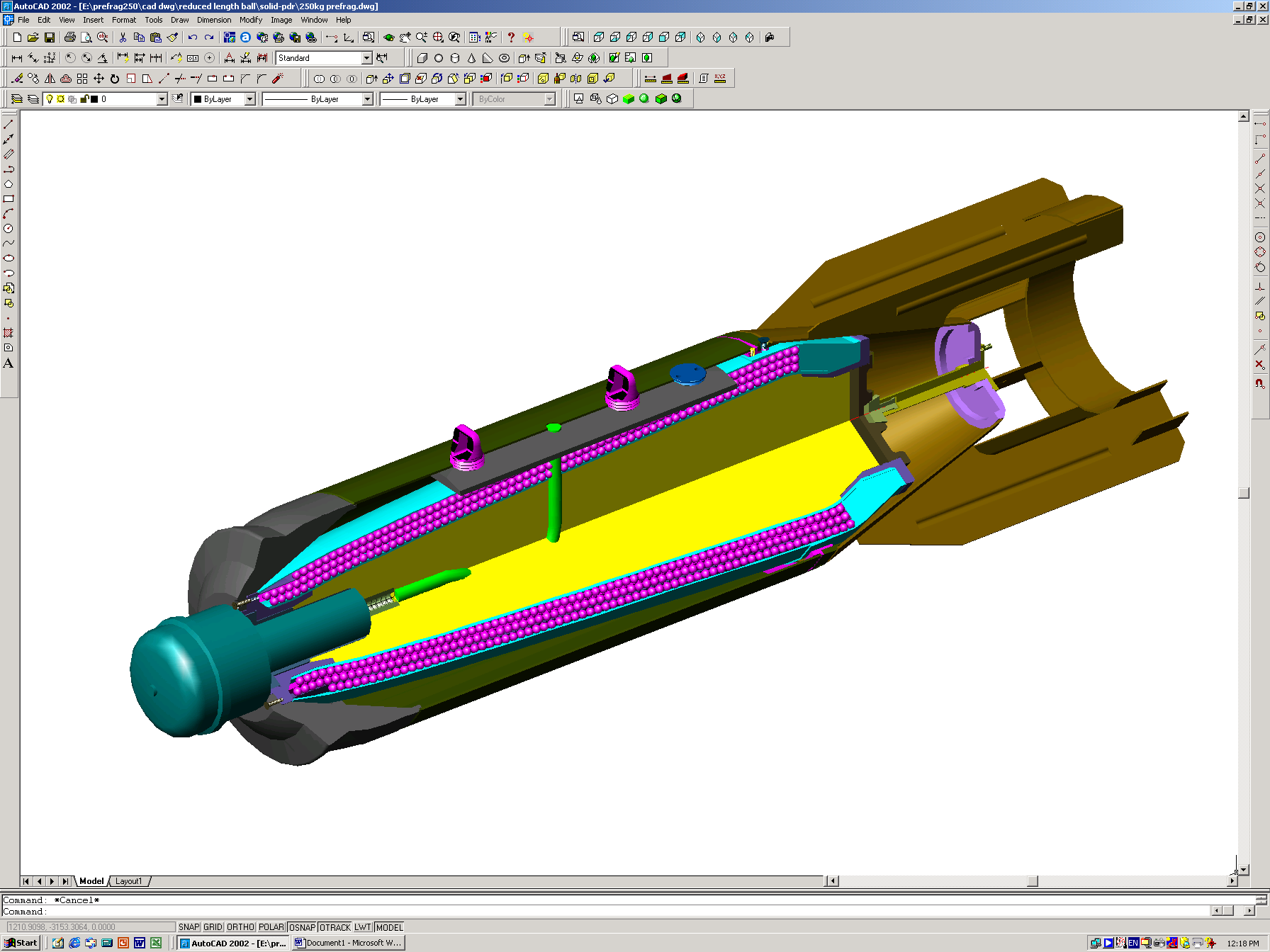 Figure: 250 kg PF Bomb General ConstructionThe salient features of the indigenous 250kg Prefragmented bomb are given below:Bomb Diameter 	: 325 mmBomb Length 	: 1425 mmBomb Mass 	: 250kgPre-fragments 	: Steel BallsHE Filling 	:  DentexLethality:The bomb is effective against targets such as Parked Aircrafts, Light Armoured Vehicles, Troop Concentration etc.Current Status:The design and development of the bomb has been completed and the bomb has been successfully inducted into IAF for release from Su-30MKI aircraft. Final clearance for induction for Jaguar Aircraft is likely to come by Dec 2018. The bomb is under production at OFB. 